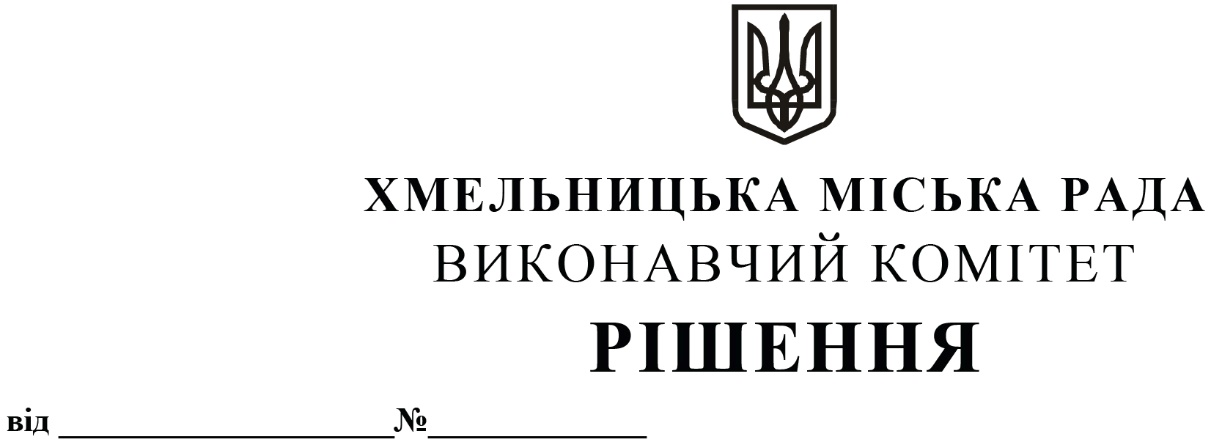 Про внесення змін до бюджету Хмельницької міської територіальної громади на 2022 рікКеруючись Законом України «Про правовий режим воєнного стану», Законом України «Про основи національного спротиву», ст. 91 Бюджетного кодексу України, ст. 36 Закону України «Про місцеве самоврядування в Україні», Указом Президента України від 24.02.2022 року № 64/2022 «Про введення воєнного стану в Україні», Указом Президента України від 14.03.2022 року № 133/2022 «Про продовження строку дії воєнного стану в Україні», Указом Президента України від 18.04.2022 року № 259/2022 «Про продовження строку дії воєнного стану в Україні», Указом Президента України від 17.05.2022 року № 341/2022 «Про продовження строку дії воєнного стану в Україні», у відповідності до підпункту 2 пункту 1 постанови Кабінету Міністрів України № 252 від 11 березня 2022 року «Деякі питання формування та виконання місцевих бюджетів у період воєнного стану», листа Департаменту фінансів Хмельницької обласної державної адміністрації від 27.06.2022 року № 02.01-10/61 «Про доведення обсягу додаткової дотації з державного бюджету місцевим бюджетам», рішення п’ятнадцятої сесії Хмельницької міської ради від 09.03.2022 року № 1 «Про затвердження Програми заходів національного спротиву Хмельницької міської територіальної громади на 2022 рік» (із змінами), рішення тринадцятої сесії Хмельницької міської ради від 23.02.2022 року № 3 «Про затвердження Програми шефської допомоги військовим частинам Збройних Сил України, Національної гвардії України, які розташовані на території Хмельницької міської територіальної громади на 2022-2023 роки» (із змінами), рішення десятої сесії Хмельницької міської ради від 15.12.2021 року № 50 «Про затвердження Програми розвитку освіти Хмельницької міської територіальної громади на 2022 - 2026 роки», рішення десятої сесії Хмельницької міської ради від 15.12.2021 року № 45 «Про затвердження Комплексної програми «Піклування» в Хмельницькій міській територіальній громаді на 2022-2026 роки» (зі змінами), рішення десятої сесії Хмельницької міської ради від 15.12.2021 року № 25 «Про затвердження Програми реалізації молодіжної політики та розвитку фізичної культури і спорту в Хмельницькій міській територіальній громаді на 2022 - 2026 роки», рішення п’ятої сесії Хмельницької міської ради від 21.04.2021 року № 6 «Про затвердження Програми національно-патріотичного виховання мешканців Хмельницької міської територіальної громади на 2021-2022 роки» (із змінами), рішення четвертої сесії Хмельницької міської ради від 17.02.2021 року № 2 «Про затвердження Програми забезпечення охорони прав і свобод людини, профілактики злочинності та підтримання публічної безпеки і порядку на території Хмельницької міської територіальної громади на 2021 – 2025 роки» (із змінами), рішення десятої сесії Хмельницької міської ради від 15.12.2021 року № 52 «Про затвердження Програми підтримки і розвитку житлово-комунальної інфраструктури Хмельницької міської територіальної громади на 2022 - 2027 роки», рішення сорок другої сесії Хмельницької міської ради від 17.06.2020 року № 39 «Про затвердження Програми співфінансування робіт з ремонту багатоквартирних житлових будинків Хмельницької міської територіальної громади на 2020 - 2024 роки», рішення двадцять другої сесії Хмельницької міської ради від 04.07.2018 року № 31 «Про затвердження Програми співфінансування робіт з реконструкції покрівель багатоквартирних житлових будинків на 2018 - 2022 роки», рішення другої сесії Хмельницької міської ради від 23.12.2020 року № 9 «Про затвердження Цільової програми попередження виникнення надзвичайних ситуацій та забезпечення пожежної і техногенної безпеки об’єктів усіх форм власності, розвитку інфраструктури пожежно-рятувальних підрозділів на території Хмельницької міської територіальної громади на 2021-2025 роки» (із змінами), виконавчий комітет міської радиВИРІШИВ:Внести зміни до бюджету Хмельницької міської територіальної громади на 2022 рік, затвердженого рішенням десятої сесії Хмельницької міської ради від 15.12.2021 року № 7 (зі змінами та доповненнями), а саме:Збільшити доходи загального фонду за кодом 41040400 «Інші дотації з місцевого бюджету» на суму 1 403 476,76 грн;Збільшити видатки загального фонду на суму 1 403 476,76 грн для оплати комунальних послуг та енергоносіїв, з них:по головному розпоряднику бюджетних коштів – Департаменту освіти та науки Хмельницької міської ради на суму 1 331 042,72 грн, в тому числі:за КПКВК МБ 0611010 «Надання дошкільної освіти» – 873 944,82 гривень;за КПКВК МБ 0611021 «Надання загальної середньої освіти закладами загальної середньої освіти» – 413 527,73 гривень;за КПКВК МБ 0611091 «Підготовка кадрів закладами професійної (професійно-технічної) освіти та іншими закладами освіти за рахунок коштів місцевого бюджету» – 43 570,17 гривень;по головному розпоряднику бюджетних коштів – управлінню праці та соціального захисту населення Хмельницької міської ради на суму 72 434,04 грн, в тому числі:за КПКВК МБ 0813104 «Забезпечення соціальними послугами за місцем проживання громадян, які не здатні до самообслуговування у зв'язку з похилим віком, хворобою, інвалідністю» – 22 224,15 гривень;за КПКВК МБ 0813105 «Надання реабілітаційних послуг особам з інвалідністю та дітям з інвалідністю» – 26 455,29 гривень;за КПКВК МБ 0813241 «Забезпечення діяльності інших закладів у сфері соціального захисту і соціального забезпечення» – 23 754,60 гривень;Здійснити перерозподіл окремих джерел доходів загального фонду бюджету, а саме:збільшити обсяг доходів по коду 11010200 «Податок на доходи фізичних осіб з грошового забезпечення, грошових винагород та інших виплат, одержаних військовослужбовцями та особами рядового і начальницького складу, що сплачується податковими агентами» на суму 300 000 000,00 гривень;зменшити обсяг доходів по коду 11010100 «Податок на доходи фізичних осіб, що сплачується податковими агентами, із доходів платника у вигляді заробітної плати» на суму 220 285 000,00 гривень;зменшити обсяг доходів по коду 14021900 «Акцизний податок з вироблених в Україні підакцизних товарів (пальне)» на суму 16 635 000,00 гривень;зменшити обсяг доходів по коду 14031900 «Акцизний податок з ввезених на митну територію України підакцизних товарів (пальне)» на суму 63 080 000,00 гривень;Здійснити перерозподіл видатків, з них:по головному розпоряднику бюджетних коштів – виконавчому комітету Хмельницької міської ради збільшити призначення на суму 2 625 000,00 грн, з них:а) за КПКВК МБ 0218240 «Заходи та роботи з питань територіальної оборони» по загальному фонду збільшити призначення на суму 1 005 000,00  грн на виконання Програми заходів національного спротиву Хмельницької міської територіальної громади на 2022 рік (із змінами) для придбання взуття тактичного, костюмів демісезонних та кашкетів польових, в тому числі за рахунок залишку освітньої субвенції, який утворився станом на 01.01.2022 року – 258 125,00 гривень;б) за КПКВК МБ 0219800 «Субвенція з місцевого бюджету державному бюджету на виконання програм соціально-економічного розвитку регіонів» збільшити призначення на суму 1 620 000,00 грн за рахунок перерозподілу вільного залишку бюджетних коштів станом на 01.01.2022 року розподіленого рішенням позачергової п’ятнадцятої сесії Хмельницької міської ради від 09.03.2022 року № 3 «Про внесення змін до бюджету Хмельницької міської територіальної громади на 2022 рік», в тому числі:на виконання Програми шефської допомоги військовим частинам Збройних Сил України, Національної гвардії України, які розташовані на території Хмельницької міської територіальної громади на 2022-2023 роки (із змінами) по загальному фонду збільшити призначення на суму 750 000,00 грн, в тому числі для: військової частини А0661 (через Квартирно-експлуатаційний відділ міста Хмельницького) на придбання будівельних матеріалів для облаштування заглибленого командного пункту бойового управління – 500 000,00 грн; військової частини А1538 на поточний ремонт та закупівлю запасних частин до техніки спеціального призначення – 150 000,00 грн та на оплату послуг з буріння водяної свердловини на території частини – 100 000,00 гривень. Затверджені призначення в сумі 1 750 000,00 грн передбачені рішенням виконавчого комітету міської ради від 21.04.2022 року № 242 «Про внесення змін до бюджету Хмельницької міської територіальної громади на 2022 рік» для військової частини А0661 на придбання обладнання згідно звернення від 19.04.2022 року № 354 спрямувати на придбання обладнання та оплату послуг згідно звернення від 11.07.2022 року № 525;на виконання Програми національно-патріотичного виховання мешканців Хмельницької міської територіальної громади на 2021-2022 роки (із змінами) для Національної академії Державної прикордонної служби України імені Богдана Хмельницького: по загальному фонду збільшити призначення на суму 380 000,00 грн на придбання матеріалів для проведення ремонтних робіт господарським способом; по спеціальному фонду збільшити призначення на суму 500 000,00 грн на розроблення проектно-кошторисної документації на «Реконструкцію (технічне переоснащення) системи опалення комплексу будівель Національної академії Державної прикордонної служби України ім. Б. Хмельницького (в/ч 9960)»;на виконання заходів Програми забезпечення охорони прав і свобод людини, профілактики злочинності та підтримання публічної безпеки і порядку на території Хмельницької міської територіальної громади на 2021 – 2025 роки (із змінами) для Хмельницького районного управління поліції Головного управління Національної поліції в Хмельницькій області (через Головне управління Національної поліції в Хмельницькій області) по спеціальному фонду збільшити призначення на суму 140 000,00 грн на придбання спеціалізованого автомобіля для забезпечення охорони громадського порядку дільничними офіцерами поліції із залученням громадських формувань;по загальному фонду зменшити призначення на суму 150 000,00 грн передбачені на виконання Програми шефської допомоги військовим частинам Збройних Сил України, Національної гвардії України, які розташовані на території Хмельницької міської територіальної громади на 2022-2023 роки (із змінами) для Хмельницького об’єднаного міського територіального центру комплектування та соціальної підтримки (через Хмельницький обласний територіальний центр комплектування та соціальної підтримки) на оплату послуг з перевезення;в) за КПКВК МБ 0210150 «Організаційне, інформаційно-аналітичне та матеріально-технічне забезпечення діяльності обласної ради, районної ради, районної у місті ради (у разі її створення), міської, селищної, сільської рад» здійснити перерозподіл затверджених призначень загального фонду: зменшити економію призначень в сумі 49 990,00 грн передбачених на оплату послуг з охорони об’єктів та майна виконавчого комітету Хмельницької міської ради, послуг з заправки та відновлення картриджів копіювальних апаратів, принтерів і багатофункціональних пристроїв та збільшити на аналогічну суму для проведення поточного ремонту (усунення аварійності) приміщення архівного відділу виконавчого комітету Хмельницької міської ради по вулиці Кам’янецька, 2;г) за КПКВК МБ 0217691 «Виконання заходів за рахунок цільових фондів, утворених Верховною Радою Автономної Республіки Крим, органами місцевого самоврядування і місцевими органами виконавчої влади і фондів, утворених Верховною Радою Автономної Республіки Крим, органами місцевого самоврядування і місцевими органами виконавчої влади» здійснити перерозподіл затверджених призначень спеціального фонду за пунктом 3.2.15 цільового фонду Хмельницької міської ради: зменшити призначення передбачені на виплати грошової винагороди згідно Положення про звання «Почесний громадянин міста Хмельницького» в сумі 332 920,00 грн, Положення «Про почесну відзнаку міської громади «Мужність і відвага» в сумі 658 000,00 грн та збільшити призначення на суму 990 920,00 грн для надання грошової допомоги для поховання загиблих та померлих учасників, які брали участь у відсічі під час захисту державного суверенітету та територіальної цілісності України в період військової агресії Російської Федерації проти України;по головному розпоряднику бюджетних коштів – управлінню транспорту та зв’язку Хмельницької міської ради збільшити призначення загального фонду на суму 150 000,00 грн за КПКВК МБ 1918220 «Заходи та роботи з мобілізаційної підготовки місцевого значення» на виконання Програми заходів національного спротиву Хмельницької міської територіальної громади на 2022 рік (із змінами) для оплати транспортних послуг з перевезення призваних (мобілізованих) осіб до військових частин;по головному розпоряднику бюджетних коштів – управлінню житлової політики і майна Хмельницької міської ради зменшити призначення на суму 14 716 800,00 грн передбачені на виконання заходів Програми підтримки і розвитку житлово-комунальної інфраструктури Хмельницької міської територіальної громади на 2022 - 2027 роки, Програми співфінансування робіт з реконструкції покрівель багатоквартирних житлових будинків на 2018 - 2022 роки та Програми співфінансування робіт з ремонту багатоквартирних житлових будинків Хмельницької міської територіальної громади на 2020 - 2024 роки, з них:за КПКВК МБ 1216011 «Експлуатація та технічне обслуговування житлового фонду» зменшити призначення на суму 1 786 800,00 грн, в тому числі:по загальному фонду зменшити призначення на суму 900 000,00 грн передбачені на поточний ремонт житлового фонду (співфінансування) та 86 800,00 грн – на встановлення пандусів в під’їздах житлових будинків;по спеціальному фонду зменшити призначення на суму 800 000,00 грн передбачені на капітальний ремонт житлових будинків (співфінансування);за КПКВК МБ 1216017 «Інша діяльність, пов’язана з експлуатацією об’єктів житлово-комунального господарства» зменшити призначення на суму 6 000 000,00 грн, в тому числі:по загальному фонду зменшити призначення на суму 1 000 000,00 грн передбачені на поточний ремонт благоустрою прибудинкових територій усіх форм власності;по спеціальному фонду зменшити призначення на суму 5 000 000,00 грн передбачені на капітальний ремонт благоустрою прибудинкових територій усіх форм власності;за КПКВК МБ 1216030 «Організація благоустрою населених пунктів» зменшити призначення загального фонду на суму 5 000 000,00 грн передбачені на поточний ремонт прибудинкових територій;за КПКВК МБ 1217310 «Будівництво¹ об’єктів житлово-комунального господарства» зменшити призначення спеціального фонду на суму 1 930 000,00 грн передбачені на реконструкцію покрівель;по головному розпоряднику бюджетних коштів – управлінню комунальної інфраструктури Хмельницької міської ради збільшити призначення на суму 14 716 800,00 грн передбачені на виконання Програми підтримки і розвитку житлово-комунальної інфраструктури Хмельницької міської територіальної громади на 2022 - 2027 роки та Цільової програми попередження виникнення надзвичайних ситуацій та забезпечення пожежної і техногенної безпеки об’єктів усіх форм власності, розвитку інфраструктури пожежно-рятувальних підрозділів на території Хмельницької міської територіальної громади на 2021-2025 роки (із змінами), з них:за КПКВК МБ 1416030 «Організація благоустрою населених пунктів» збільшити призначення загального фонду на суму 86 800,00 грн на оплату МКП «Хмельницькводоканал» за послуги з очищення поверхневих стічних вод, які утворюються внаслідок випадання атмосферних опадів та потрапляють в господарсько-побутову каналізацію замість зливової;за КПКВК МБ 1417461 «Утримання та розвиток автомобільних доріг та дорожньої інфраструктури за рахунок коштів місцевого бюджету» збільшити призначення спеціального фонду на суму 14 200 000,00 грн для виконання робіт з капітального ремонту доріг згідно укладених договорів на підставі проведених тендерних закупівель;за КПКВК МБ 1418110 «Заходи із запобігання та ліквідації надзвичайних ситуацій та наслідків стихійного лиха» збільшити призначення на суму 9 100 000,00 грн, в тому числі:по загальному фонду збільшити призначення на суму 1 000 000,00 грн на придбання паливно-мастильних матеріалів для забезпечення функціонування підприємств критичної інфраструктури під час усунення наслідків надзвичайних ситуацій, які можуть виникнути в період воєнного стану;по спеціальному фонду збільшити призначення на суму 8 100 000,00 грн на придбання електростанцій та генераторів для забезпечення безперебійного постачання електроенергії у випадках надзвичайних ситуацій та забезпечення функціонування об’єктів критичної інфраструктури;за КПКВК МБ 1417310 «Будівництво¹ об’єктів житлово-комунального господарства» зменшити призначення спеціального фонду на суму 4 000 000,00 грн передбачені на: нове будівництво парку «Молодіжний» по вул. Бандери в м. Хмельницькому 1-а черга – 2 000 000,00 грн; реконструкцію парку-пам’ятки садово-паркового мистецтва місцевого значення «Парк ім. М. Чекмана». Ділянка колеса огляду – 2 000 000,00 гривень;за КПКВК МБ 1417670 «Внески до статутного капіталу суб’єктів господарювання» зменшити призначення спеціального фонду на суму 4 670 000,00 грн передбачені для МКП «Хмельницькводоканал» на: нове будівництво зовнішніх мереж водопроводу в с. Шаровечка Хмельницького району, Хмельницької області (ІІ черга) – 1 000 000,00 грн; реконструкцію водопроводу від вул. Проскурівська по пров. Проскурівський, вул. Пилипчука до пров. Шевченка в м. Хмельницький – 500 000,00 грн; реконструкцію ділянки водопроводу діаметром 500 мм по вул. Тернопільська в м. Хмельницький – 500 000,00 грн; будівництво ділянки водопроводу діаметром 315 мм по вул. К. Степанкова в м. Хмельницький – 500 000,00 грн; реконструкцію напірного каналізаційного колектора діаметром 225 мм від КНС-22, вул. Кам’янецька, 134/1Д в м. Хмельницький – 500 000,00 грн; будівництво вуличних мереж водопостачання на вул. Амосова – 1 000 000,00 грн; будівництво мереж водовідведення вул. Д. Нечая, вул. Блакитної, пров. Молодіжного в м. Хмельницькому – 670 000,00 гривень;по головному розпоряднику бюджетних коштів – фінансовому управлінню Хмельницької міської ради зменшити призначення загального фонду на суму 2 516 875,00 грн за КПКВК МБ 3718710 «Резервний фонд місцевого бюджету» (за рахунок вільного залишку бюджетних коштів станом на 01.01.2022 року розподіленого рішенням позачергової п’ятнадцятої сесії Хмельницької міської ради від 09.03.2022 року № 3 «Про внесення змін до бюджету Хмельницької міської територіальної громади на 2022 рік»);здійснити перерозподіл призначень загального фонду по головному розпоряднику бюджетних коштів – Департаменту освіти та науки Хмельницької міської ради передбачені на виконання Програми розвитку освіти Хмельницької міської територіальної громади на 2022 - 2026 роки, з них:за КПКВК МБ 0611010 «Надання дошкільної освіти» збільшити призначення на суму 4 368 695,85 грн, в тому числі: збільшити призначення на суму 5 412 214,67 грн для виконання поточних ремонтів споруд цивільного захисту (укриття, бомбосховища тощо) та придбання будівельних матеріалів, інвентарю та інструментів для проведення ремонтних робіт господарським способом та зменшити економію призначень передбачених на оплату комунальних послуг та енергоносіїв – 873 944,82 грн, придбання предметів та матеріалів з розрахунку 350 грн на одного вихованця м. Хмельницького та 450 грн на одного вихованця приєднаних територій сільської місцевості – 169 574,00 гривень;за КПКВК МБ 0611022 «Надання загальної середньої освіти спеціальними закладами загальної середньої освіти для дітей, які потребують корекції фізичного та/або розумового розвитку» збільшити призначення на суму 112 690,40 грн, в тому числі: збільшити призначення на суму 122 213,40 грн для виконання поточних ремонтів споруд цивільного захисту (укриття, бомбосховища тощо) та придбання будівельних матеріалів, інвентарю та інструментів для проведення ремонтних робіт господарським способом та зменшити економію призначень передбачених на придбання предметів та матеріалів з розрахунку 250 грн на 1 учня – 9 523,00 гривень;за КПКВК МБ 0611023 «Надання загальної середньої освіти спеціалізованими закладами загальної середньої освіти» збільшити призначення на суму 3 560,00 грн для виконання поточних ремонтів споруд цивільного захисту (укриття, бомбосховища тощо);за КПКВК МБ 0611070 «Надання позашкільної освіти закладами позашкільної освіти, заходи із позашкільної роботи з дітьми» збільшити призначення на суму 250 000,00 грн для виконання поточних ремонтів споруд цивільного захисту (укриття, бомбосховища тощо);за КПКВК МБ 0611021 «Надання загальної середньої освіти закладами загальної середньої освіти» зменшити призначення на суму 4 691 376,08 грн, в тому числі: зменшити економію призначень передбачених на оплату комунальних послуг та енергоносіїв – 10 741 726,73 грн, придбання предметів та матеріалів з розрахунку 250 грн на 1 учня м. Хмельницького, а також з розрахунку 350 грн на 1 учня приєднаних територій сільської місцевості – 875 701,00 грн та збільшити призначення на суму 6 926 051,65 грн для виконання поточних ремонтів споруд цивільного захисту (укриття, бомбосховища тощо) та придбання будівельних матеріалів, інвентарю та інструментів для проведення ремонтних робіт господарським способом;за КПКВК МБ 0611091 «Підготовка кадрів закладами професійної (професійно-технічної) освіти та іншими закладами освіти за рахунок коштів місцевого бюджету» зменшити економію призначень на суму 43 570,17 грн передбачених на оплату комунальних послуг та енергоносіїв;здійснити перерозподіл призначень загального фонду по головному розпоряднику бюджетних коштів – управлінню праці та соціального захисту населення Хмельницької міської ради за КПКВК МБ 0813241 «Забезпечення діяльності інших закладів у сфері соціального захисту і соціального забезпечення»: зменшити призначення передбачені для Хмельницького міського центру соціальної підтримки та адаптації на поточний ремонт приміщення по вул. Перемоги 10Б (відділення з надання натуральної допомоги) в сумі 102 500,00 грн та збільшити призначення на аналогічну суму для оплати комунальних послуг та енергоносіїв;здійснити перерозподіл призначень спеціального фонду по головному розпоряднику бюджетних коштів – управлінню молоді та спорту Хмельницької міської ради за КПКВК МБ 1115031 «Утримання та навчально-тренувальна робота комунальних дитячо-юнацьких спортивних шкіл»: зменшити призначення, які передбачені на придбання предметів та матеріалів на суму 7 000,00 грн, та збільшити призначення на аналогічну суму для оплати комунальних послуг та енергоносіїв;У абзаці 1 пункту 1 цифри «3 591 906 649,00», «3 388 634 514,00» змінити відповідно на цифри «3 593 310 125,76», «3 390 037 990,76»;у абзаці 2 пункту 1 цифри «3 713 097 998,63», «3 294 554 403,67», «418 543 594,96» змінити відповідно на цифри «3 714 759 600,39», «3 289 676 005,43», «425 083 594,96»;у абзаці 5 пункту 1 цифру «93 580 110,33» змінити відповідно на цифру «99 861 985,33»;абзац 6 пункту 1 викласти в наступній редакції: «дефіцит за спеціальним фондом бюджету у сумі 221 811 459,96 гривень, джерелом покриття якого визначити надходження коштів із загального фонду бюджету до бюджету розвитку (спеціального фонду) в сумі 99 861 985,33 гривень, вільний залишок бюджетних коштів загального фонду бюджету станом на 01.01.2022 року в сумі 94 731 591,41 гривень, вільний залишок бюджетних коштів спеціального фонду бюджету станом на 01.01.2022 року в сумі 4 654 893,22 гривень, місцеві зовнішні запозичення в сумі 11 560 000,00 гривень, відповідно до Договору NIP 1/19 від 31.12.2019 року про надання кредиту Північною Екологічною Фінансовою Корпорацією (НЕФКО), скориговані на обсяг погашення запозичень по зазначеному договору в сумі 3 720 000,00 гривень, погашення місцевого внутрішнього запозичення по договору з ПАТ АК «УКРГАЗБАНК» від 16.06.2021 року в сумі 36 107 010,00 гривень, місцеві зовнішні запозичення в сумі 50 830 000,00 гривень, відповідно до договору NMFCR-2020-138 від 15.10.2021 року про надання кредиту Північною Екологічною Фінансовою Корпорацією (НЕФКО), згідно з додатком 2 до цього рішення»;у абзаці 8 пункту 1 цифри «15 205 081,37», «0,46» змінити відповідно на цифри «12 688 206,37», «0,39»;Додатки 1 – 9 до рішення десятої сесії міської ради від 15.12.2021 року № 7 «Про бюджет Хмельницької міської територіальної громади на 2022 рік» викласти у новій редакції (додаються).Контроль за виконанням рішення покласти на фінансове управління Хмельницької міської ради.Міський голова								О. СИМЧИШИН